MI L&DCC End of Season 2017 Special General Meeting:  Sefton Park Cricket Club Tuesday 10th October 2017 at 7.30pm Agenda 1.    Welcome. 	2.    Apologies. 	Previous 2017 meeting minutes to be taken at AGM as usual 3.    Roll call of member clubs.	4.    Chairman’s opening remarks JW: introductory presentation to include some, all or more of3rd XIs EoS is here at SP CC at 7.30pm 07/11/17Season 2017 congratulations to all Promotion / Relegation Sept 2017 Farewell to Prescott and Odyssey CC in 2017. Welcome to Sutton CC 1st and 2nd XIs in 2018 Dates for season 2018 in outline∑24 weeks: 22 League fixtures Saturday 14th April to Saturday 15th Sept  with  1 Cup Saturday and 16th/22nd/23rd Sept as spare daysCancelled games 2017 in outline -  items 5 and 11 etc.Discipline in brief  - 7.9 Thanks to and Lack of umpires-  item 9Rep cricket in 2017 - 7.7 thoughts on 2018Women’s cricket as part of the  L&DCC in the future5. Possible Dual Registrations with L&DCC and S&D ACL 2018 6.   Fixtures 2017 and overview for 2018 23 weeks: League fixtures Saturday 14th April to Saturday 15th Sept 16th/22nd/23rd Sept as  Spare DaysCup Fixtures Overview 2017 Changes 2018 Digman 2017 semi Final Bootle v Ormskirk 15/04/18Digman 2017 Final Northern v Bootle or Ormskirk 29/04/17League fixtures 20187. L&DCC Season 2017/18 	Conceded games   						Feeder League:  Promotion / Relegation to Division 2 in  2017/ 2018 Developments in Lancashire 3rd XIs in brief – their AGM to come Fines 2017/ Club Accounts 2017 								Live update & Computers in 2017  				Representative cricket 2017/18 Winter League 2018 Discipline Overview 8.    Club and Ground 2017/17. C&G 2017 Inspections Letters to all promoted clubs based on C&G 2017 Umpires marks & Captains Marks 2017 Changes for 2018 9.   MCUA 2017/18. Umpires in 2017  Umpires Training courses 2018 New Laws of Cricket 10.    Player Development Programme 2017/2018   11.   Start times and length of games in 201812.   Any other business. 13.    Notices EoS 3rd XI meeting Tues 7th Nov 2017 Sefton Park CC 7.30pm 	AGM Tues 16th  Jan 2018 Bootle CC 7.30pm14.           Close of meetingMinutes1.    Welcome. 7.30 pm The Chair John Williams (JW) delayed the start of the meeting a little as there were roadworks and local diversions in progress.7.38pm meeting commenced2.    Apologies. The Chair handed on to the Hon Sec Chris Weston (CW)Alan Bristow the Hon Treasurer was on holiday, Paul Edwards could not be present;  no other apologies had been received.The AGM and Pre Season 2017 meeting minutes would be taken at AGM 2018 as usual 3.    Roll call of member clubs. 	CW continued with the roll call for End of Season SGM 10th October 2017 Sefton Park CC4.    Chairman’s opening remarks JW: introductory presentation:The Chair welcomed club representatives to their meeting.He did not intend conducting a full Chair’s Review of the season at this meeting, that would follow at the AGM, but the meeting would consider the wide range of points set out under this agenda.3rd XIs EoS meeting 2017 SP CC at 7.30pm 07/11/17The Chair noted that the 3rd XIs had their own meeting later in November but this meeting necessarily would need to refer to a number of 3rd XI issues in both 2017 and going forward.Season 2017 congratulations to all The Chair congratulated all our winners. These had all been recognised individually at the Annual Dinner last Friday but  it was important again to make special mention of Ormskirk CC’s 2017 season, they had won six L&DCC trophies and also shared the LCB KO Trophy. This was a rare and magnificent club achievement that deserved special mention.The Chair also specifically thanked those clubs that had not won anything for their attendance at the Dinner. It was sometimes hard to celebrate the success of others. Non attending clubs had already been billed for their mandatory tickets ……Promotion / Relegation Sept 2017 Farewell to Prescott and Odyssey CC in 2017. Welcome to Sutton CC 1st and 2nd XIs in 2018The Hon Sec confirmed that, under our constitution, Prescott and Odyssey remained as full members of the L&DCC until midnight on 31st Dec 2017, they would therefore be fined for non-attendance at this meeting. Sutton CC became full members on 1st January 2018. The Chair felt this was a little harsh on P&O but congratulated Sutton CC on coming straight back up and noted that they had been invited to attend this meeting by the Hon Sec as observers if they had so wished.Dates for season 2018 in outlineThe Chair summarised the outline: ∑24 weeks in total : 22 League fixtures from Saturday 14th April to Saturday 15th Sept  with  1 “Cup Saturday” and 16th/22nd/23rd Sept as spare days. The President Eric Hadfield (EH) confirmed that “Cup Saturday” was  on Saturday12th May 2018.The format of the Cups would not be changed in 2018, we needed to give the new format a fair chance but we would not schedule the first round of both the 1st XI Cups simultaneously on a Sunday again  to ease the umpiring scheduling load on the MCUA.Not having enough Sunday Cup slots was also an issue, we had had difficulty finishing Cup Competitions. We had learnt from this and made the season longer and provided 3 blank slots at the end of the season to increase our options. It would all be clear in the 2018 Handbook. Cancelled games 2017 in outline -  items 5 and 11 etc.The President EH would deal with this in detail later in this meeting.Discipline in brief  - 7.9 Again EH would deal in detail later but JW commented that that the total number of offences at 24 was larger than in previous years, most of these were at low level, there were few very serious disciplinary offences this year. A total of 50 weeks of bans had been issued this year. We were amongst the most lenient of leagues in applying bans as we sometimes suspended ½ of the tariff weeks with suspended bans, many leagues did not do this.Thanks to and Lack of umpires-  item 9The Chair formally thanked the MCUA for all its efforts in 2017 and for, in some cases literally, going the extra mile. Single manning had been a real issue in 2017, we did not have enough umpires but it was good to have seen that the last three weeks of the season had all been double manned. Ray Rigby would return to this under item 9.Rep cricket in 2017 - 7.7 thoughts on 2018L&DCC Representative Cricket had been successful in 2017, this would be returned to later under 7.7Women’s cricket as part of the  L&DCC in the future going forward.Part of the ECB Performance Related Fee Payments to premier leagues would be likely to be based on this in 2018. This would probably crop up at AGM 2018 and we might need to set up a working group to look into this, we as a league needed to do more. The initiatives set up by Newton le Willows, Old Xaverians and Wavertree CCs in respect of competitive women’s cricket were excellent and doing very well.Questions to the ChairOrmskirk CC asked why the first  round of the Cup fixtures was in May and not right at the start. This was what we done years ago, it was better as the weather was often better later and starting the league fixtures at the very beginning might disrupt the league fixtures.The President EH did not agree with that premise. The Chair supported EH. There were several reasons. The first Cup fixtures had been scheduled for the very beginning of the season originally to try to save clubs money. Overseas players had been made ineligible to play in the first round of the Cup and such players has arrived a week later thereby saving money. The switch had been made after M/C had listened to feedback from the clubs who had not liked starting with Cup fixtures, they wanted to get on with the league games. If there was better weather later in May - and that was debatable - it was vital to get half of the Cup fixtures “out of the way” early-  as season 2017 had subsequently proved. Category 3 (Not Exempt) i.e. “overseas” players, were now eligible to play in the first round of the cup.There were no other questions to the Chair and the meeting moved on.5. Possible Dual Registrations with L&DCC and S&D ACL 2018 See Appendix 1The Chair JW led. This draft agreement was copied to all here as hard copy and was part of the calling papers to this meeting.http://www.lpoolcomp.co.uk/uploaded_files/documents/V10_Dual_Registration_L&DCC_and_S&D_ACL___Sept_2017_.docx The Chair noted that the copy as supplied did not bear the words “Draft of Proposal to AGM 2018” which had been present on the various previous drafts. The proposal would go to the clubs as an AGM 2018 proposalThis had been painstakingly agreed with the M/C of our Feeder League the Southport and District Amateur Cricket League.This meeting was an opportunity to launch this document, the S&DACL was to do exactly the same at their equivalent meeting.This was a pre AGM consultation with the clubs both at this meeting and on the basis of  “Take it back to your club and discuss it.” This would be presented to the 3rd XI EoS on the 7th November on the same basis as that to this meeting. Other leagues were also involved, specifically the Cheshire PCL pyramid, after an expression of interest from them. There had been no interest from other leagues in North Wales.We had been working on this for over a year, the outcome was a bit wordy. The initiative was aimed squarely at the Retention and Participation of players and preventing Conceded games. Players of all ages that were not getting games after selection had the chance to get a game. L&DCC 1st XI players were specifically barred from this initiative,  it was therefore aimed at 2nd and 3rd XI players and getting sides out, preventing conceded games.After questions from the floor, JW clarified with detailed and purely hypothetical examples of dual registration between say Burscough and Halsall CCs or Old Xavs and Cheshire Lines. This initiative was not set up at the moment so as to work between L&DCC clubs.This was player, not club, led and once set up ran all season on the basis of a simple email. The Registration Secretary Rob Durand would be a key figure.CW stressed that this was a first step. It was being deliberately kept simple, it was not a “pool” system or club merger, it was a “toe in the water” exercise. We would evaluate it over the season. If there was pressure from a lot of clubs to extend this or to scrap this, M/C would listen. The wording was aimed at reassuring clubs that they were in control, this was not a gateway to player poaching. Clubs did not have to participate if they did not wish to.It would work in both directions between the leagues e.g. clubs that only played Saturday S&D ACL cricket might want a game on a Sunday in the L&DCC in the 3rd XIs or L&DCC “overspill” of perhaps age group player on a Saturday could then get games in the S&D ACL. JW noted 14 and 15 year old boys were playing premier league cricket in the L&DCC as were girls. Caldy CC had concerns and stressed the importance of geography. It might be best to run this just within the L&DCC. StHT agreed that geography was key, they felt less pressure as there fewer clubs surrounding them.There were no further questions and the Chair moved the meeting on.6.   Fixtures 2017 and overview for 2018 EH led.23 weeks: League fixtures / Saturday 14th April to Saturday 15th Sept / 16th/22nd/23rd Sept as  Spare DaysMost of this had been covered by JW.We were starting a week earlier than in 2017 as Easter was placed differently in 2018. If the spare dates in Sept were used then earlier start times might be needed e.g. 11.30am.Requests for special consideration when scheduling fixture were needed as soon as possible. The closing date for such requests was 30th November 2017. Requests should  be sent to Rob Durand rob.durand@btinternet.com as 1st/2nd XI Fixtures Sec but could theoretically go to any member of M/C.Cup Fixtures Overview 2017 Changes 2018 EH had produced paper slips with the Cup dates, Eddie Shiff distributed copies to all representatives. EH ran through the dates. No more than 10 1st XI Cup games were scheduled on Sundays to help MCUA with umpire allocations.in 2018. The Tyler and Tittershill Cups initially involved 20 clubs each and 4 clubs would need to play a preliminary round. The matter was debated, comments from the clubs were noted and the Chair moved the meeting on to avoid trying to get into too much detail here at this stage. The dates of the Embee and Chester Cup Finals would probably need the attention of the Cr Co. We could not use Bank Holidays, the clubs had recently voted heavily against using them for this purpose.CW noted that Paul Edwards had expressed his thanks to the clubs for their help in running the Echo T20 KO Cup in 2017. This competition would again run in 2018.  If anyone had any issues here they were very welcome to contact him via The Echo. Digman 2017 semi Final Bootle v Ormskirk 15/04/18Digman 2017 Final Northern v Bootle or Ormskirk 29/04/17The dates of the Digman Cup 2017 “carry over” into 2018 were noted as were comments on these dates from Ormskirk CC. All three clubs had been consulted before these dates had been allocated, the Chair firmly moved the meeting on, League fixtures 2018The dates here had already been stated, there were no further comments.7. L&DCC Season 2017/18Conceded games EH ran through some basic figures.65 games had been conceded, mostly in the 3rd XIs15 had been defaulted owing to the use of ineligible players. The Dual Registration initiative it was hoped would help with this.12% of score cards on play cricket had “unsure” players in a total of over 900 matches. This happened mostly in the 3rd XIs who were able to register players up to 48 hours after a match. Clubs did not always register players and put them on the score cards. A debate took place over the effect of clubs locking the score card before registration had taken place. Cards should not be locked if there were “unsure” players still left on them. The two processes of registration and card update were not always in synchronisation. A lot of £5 fines were being issued, it was fortunate that the fine was not per player. One club had 6 “unsures” in a 3rd XI game. The Reg Sec was under a lot of pressure. Perhaps 72 not 48 hours for registrations post-match in the 3rd XIs  would be allowed. This would be looked at for 2018.Feeder League:  Promotion / Relegation to Division 2 in  2017/ 2018 See also 4.4 Sutton CC had been promoted and Prescott and Odyssey CC had been relegated, this was the converse of that in 2016. “One up/one down” was to continue in 2018.Developments in Lancashire The Northern and Palace Shield Leagues had come to a formal agreement over promotion/relegation, they were to operate on the basis of 2 up 2 down. The Lancashire League now had 24 clubs and would have promotion/relegation between 2x12 clubs in 2018, in the longer term a link with the Ribblesdale League and promotion/relegation between them was still under discussion. The L&DCC had met the Lancashire League recently to share its experience of setting up promotion relegation and the  Lancashire League had been interested in the L&DCC/S&D ACL “1 up 1 down” system which seemed to work well.The GMCL was still operating “4 up 4 down”, it had largely absorbed the Pennine Cricket League which had now ceased to exist after only one year’s existence having been formed from the Central Lancashire League and the Saddleworth League.The L&DCC had no plans for expansion.The Lancashire Cricket Board (LCB) was changing into the Lancashire Cricket Foundation (LCF) in November 2017. The Paul Bryson function of linking to clubs and leagues would remain but the LCB/LCF seemed to be looking at regionalising recreational cricket along the lines of  four regions split roughly N/S/E/WNorth: Northern/Palace Shield (?)South: Greater Manchester (?)East: Lancashire League/Ribblesdale (?)West: L&DCC/S&DACLThe coming of the LCF meant many changes would take place, JW hoped we had all seen the press releases. Paul Allot was now in charge of all Lancashire Cricket, The L&DCC/LCB MoU had been a very positive link with the County in the past and we hoped it would continue, the L&DCC was waiting to see how its MoU with LCB would be affected.3rd XIs in brief – their AGM to come Eddie Shiff the L&DCC 3rd XI Coordinator reminded clubs of the 3rd XI EoS meeting 07/11/17 again here at Sefton Park at 7.30 pm and asked for any additional club matters for discussion at that meeting to be notified to him.Fines 2017/ Club Accounts 2017EH noted that the full details of the fines would be on the website soon.CW ran through the paper supplied by the Hon Treas in respect of the Club Financial Statements 2017 in detail and requested that the 2017 Invoice as hard copy be passed to the club treasurer and acted upon as soon as possible. Hard copy was important to some clubs but clubs would also receive these electronically.The Hon Treas had already paid by BACS transfer any monies due to clubs, those clubs that owed the L&DCC money were asked to settle their accounts as soon as possible. Live update & Computers in 2017  Rob Durand (RD) the L&DCC 1st and 2nd XI Fixtures Secretary ran through aspects of this in 2017. Early versions of TCS i.e. pre version 9 were still uploading to play cricket  http://nsscpcl.org/2017/06/total-cricket-scorer-ecb-app-news/ it was hoped that this would continue.The “Play Cricket Scoring” App was initially unreliable and gave lots of problems at the beginning of the season but it did improve; we were now up to version 3 and this was now quite useful, it automatically linked to play-cricket if WiFi or 4G was present. CW added that the separate “Play-Cricket Live” App worked well and it gave one click access to all lives scores on p-c independently of using the TCS Live Update route.Maghull CC used a 3rd option with an “Cricket Scorekeeper App” that worked on iPads and iPhones.Colwyn Bay CC noted that the County scorers still used TCS.Representative cricket 2017/18 The Chair JW, ran through the season’s results, he noted the difficulties with poor weather, this had hampered the U12s in particular. The U14s had 6 players in the full LCB Lancs squad and this had hampered their ability to put out a full side. The U18s had played well but had not reached the LCB Finals. The U21s had won their competition as had the All Age “seniors” side. JW and Andy Grice were disappointed that clubs brought talented youngsters into their squads who were then not prepared to play in L&DCC Representative Age Group teams.Winter League 2018 The dates had been moved this year after feedback received during last year’s competition. We had repositioned the indoor cricket league into the New Year using one centre and closer to the start of the season itself. Blocking this with the PDP programme kept costs down. This year the details were as follows: From Sunday 11 February 2017 to Sunday 1 April 2017 taking place at St Bede’s Cricket and Sports Centre, Ormskirk. 10am to 2pm. (4 matches). The tournament Final will be played on Thursday 12 April 2017 6pm to 8pm. As in previous years we will play to ECB Indoor Competition rules. Competition groupings and timings were dependent on the number of teams entering but costs were expected to be broadly the same as last year – a £30 team registration fee (payable in advance) and a £4 player fee each session. Clubs were invited to express interest and/or apply or get further information by contacting johnawilliams1@btinternet.com. We needed a volunteer coordinator to run this competition and the final on the 4 Sundays in question. Expenses of £40 would be paid to that coordinator.Discipline OverviewThe President EH led. We had had an interesting year. 6 disciplinaries had been from the 2nd XIs and 2 from the 3rd XIs where 4 players had been disciplined. It was pleasing that these disciplinary reports were being sent in, bad behaviour was rightly not being ignored in the lower divisions but we also needed training for umpires in these divisions . MCUA would come on to this under item 9.The Disciplinary Regulations would probably have to change in 2018 in line with the New Laws of Cricket to be in use in 2018 particularly over on-field sanctions. As a premier league we awaited a steer form ECB on this.JW supported EH’s views. He had himself heard very unacceptable use of language at a 2nd XI Cup game, we should not tolerate lower disciplinary standards in the 2nd and 3rd XIs and the Cr Co would be discussing both this and the actions to be taken.8.    Club and Ground 2017/17. C&G 2017 Inspections EH led:These had all been completed. Colwyn Bay was best of all , Northop Hall was best in Division 2.L&DCC facilities were improving.Another 12 clubs on the 3 year cycle would be inspected in 2018, details would follow.This year final Spirit of  Cricket Marks 2017 would also be looked at in the context of individual club disciplinary offences. It was unacceptable for a mark of 5/5 to be awarded to a club in a game if there had been a reported disciplinary offence against that club in that game.Letters to all promoted clubs based on C&G 2017 As usual C&G letters to promoted clubs would be going out to clubs that had been promoted in 2017.Umpires marks & Captains Marks 2017 Changes for 2018All cards had been received as reported earlier http://www.lpoolcomp.co.uk/notice_board.php?id=2978 2018 would operate in a similar way9.   MCUA 2017/18.Ray Rigby (RR) was introduced to the meeting by the Chair. RR explained that Kevin Wilson was to have presented this evening but he was currently at a meeting completing part of his Level 2 ACO Scoring qualification.Umpires in 2017 RR shared overall 2017 data from John Farrell. In league games:Prem Division		100 % provision of  2 umpires First Division		  88 % provision of  2 umpiresSecond Division		  65 % provision of  2 umpiresNo division received 100% provision of 2 umpires in Cup games.We only had one week in 2017 in which all 36 umpires were from the MCUA.MCUA was very grateful to the 5 or 6 umpires from the Lancashire League - who often played their league games on a Sunday -for helping in the L&DCC on a Saturday. These were very good umpires. They had covered 22 games in the Premier or First divisions. We were losing 4 more umpires this year owing to age or injury, MCUA’s members were retiring faster than we were replacing them.Umpires Training courses 2018 ECB ACO training was being refreshed, the old Levels1/1A/2/3 were to be replaced with Stages 1 to 4 in new training packages.Much of the training was on-line, material was also sent by post. These changes applied countrywide. The courses will be thorough but there were no examinations. In outline these stages were:Stage One An up to 8 hours course designed to give an overview of the basic Laws of the game and how to apply them and to introduce the principles of field craft and match management.  Dates and venues: to be advised.Stage TwoAn up to 8 hours course is designed to give participants additional knowledge and skills to enable them to become members of league panels and is available to anyone who has attended Stage One or equivalent. Stage ThreeThis course lasts for up to 10 hours and is delivered over two days.  It is designed for experienced umpires who aspire to stand at the highest level of league cricket and will be available to anyone who has attended Stage Two or equivalent.  Stage FourThis course, covering multi-day matches, working with a professional colleague, managing the expectations of professional and aspiring professional players and coaches, is envisaged as a series of online, stand-alone modules which can also be used as CPD by any member of ECB ACO.  Participants must have attended Stage One, Stage Two and Stage Three or be at an equivalent standard.Aspiring umpires now all signed-up via the ECB ACO portal, the Stage 1 course cost £30, it cost another £10 for Stage 2  and another £10 for Stage 3. JW confirmed that the L&DCC would refund the Stage 1 costs when an umpire had stood for  a minimum of 6 games in the L&DCC.MCUA will be running Stage 1 and 2 courses utilising their customary dates in the New Year at BootleIn short: “apply to ECB ACO via the portal, they  will tell you where the Stage 1 and 2 courses are being run.”JW commented that the player-umpire “Occasional Umpire” or more commonly called “10 over umpires” training material on the ECB ACO site was very good and well worth a look. https://booking.ecb.co.uk/c/express/6d26adb0-0537-4f81-907f-d6233180fbb5 New Laws of Cricket RR had recently returned from an ECB ACO trainers seminar at Carnforth, he referred to the new laws briefly and outlined a few of them e.g. being out caught off a helmet and tethered bails. There were major changes here, several were aimed at professional international cricket i.e. at ICL games. JW informed that the L&DCC, as an ECB premier league, would follow any future ECB steer to its premier leagues on how these changes should be implemented at this level.CW noted that MCC were also and separately running training courses on the Laws of Cricket and that these did retain an element of examination in them, https://www.lords.org/mcc/laws-of-cricket/elearning/  The individual marks were reported back to the County ACO.MCUA would be running courses on the New Laws. CW would e-mail to all the single page summary of the New Laws from ECB.10.    Player Development Programme 2017/2018 The Chair JW referred to the recent posting on the website http://www.lpoolcomp.co.uk/news.php?id=2986 about this. “PDP” would run in 2018 as it had in 2017 from Saturday 13 January 2017 to Saturday 17 March 2017 taking place at St Bede’s Cricket and Sports Centre, Ormskirk. 2pm to 6pm. Once again clubs would be invited to nominate youngsters (boys and girls) in 2018 playing years U13 to U18 to receive quality coaching in two cohorts ( 2pm-4pm and 4pm-6pm) for the 10 week period. As previously the programme was to be heavily subsidised out of the fines money paid by clubs in 2017….. Further details and how to apply would  feature on the website shortly.   11.   Start times and length of games in 2018The Chair JW  stated that there would be no proposals to AGM 2018 from M/C over the length and format of cricket in the L&DCC. There would however again be proposals to alter start times and to make them earlier particularly in the 2nd and 3rd XIs. Many umpires for example wanted to get home earlier particularly when it was a near 10 hour+ day involving a lot of travelling.12.   Any other business. Ray Rigby asked about the eligibility of players in the Digman Cup 2017 semi-final and final to be played in 2018. JW confirmed that all three clubs had been told that this would be confined to their players who had been eligible in season 2017 only.JW referred to an ECB All Stars seminar to be held at the Macron Stadium Bolton. It was actually primarily about the format of Age Group Cricket matches not so much about All Stars. There were many compulsory changes being made here up to the age of 12. It was important that clubs attended this meeting.EH advised that there had been complaints about the state of some 3rd XI pitches. There may need to be ground inspections here too.JW drew the meeting to a close. He commented that it was important to get the balance right here and to preserve a sense of proportion after a meeting that had given everyone the opportunity to have their say. We were a top league countrywide not simply one in the NW of England. We needed to recognise our success and be proud of it. The very best youngsters from the NW came to us to further their own personal cricket development, they wanted to play good cricket on good grounds with good umpires. They came to us. Our 2nd XI standards were also very high. 140 teams played in the L&DCC every week end with over 1,400 players playing in “The Comp” every weekend. We should be happy!13.    Notices CW read the notices of the next two meetings and rechecked the roll call. EoS 3rd XI meeting Tues 7th Nov 2017 Sefton Park CC 7.30pm 	AGM Tues 16th  Jan 2018 Bootle CC 7.30pm14.           Close of meetingM/C wished everyone a safe journey home9.35 pmAppendix 1DRAFT OF PROPOSAL TO AGM 2018Dual Registration Agreement for players between the L&DCC and the S&D ACL IntroductionThis document confirms the principle of Dual Registration between clubs in both leagues and is a response to the need to increase the participation and retention of players. It is believed that it will benefit Clubs by making more players available to them and players by creating more opportunities for them to play. These arrangements will apply to the playing of cricket on Saturdays, Sundays and Bank Holidays in the L&DCC and the S&D ACL.Dual Registration will operate under this agreement between the L&DCC and the S&D ACL. Players may be loaned or received in either direction between the two leagues, the processes will be identical, it will apply equally to all participating clubs.Should any other leagues wish to participate, separate and full agreement must be obtained between those leagues in Lancashire, Cheshire or North Wales. The L&DCC will separately consider the principle of Dual Registration between clubs in its own league.Dual Registration is therefore open to all member clubs of the L&DCC and the S&D ACL and to players of all ages subject to the ECB Guidance on playing of Juniors in Open Age Cricket.In the L&DCC, dual registrations will only be permitted for players from 2nd and 3rd XI (or lower) teams and is specifically not permitted for 1st XI players or 1st X1 teams as defined on play cricket under the L&DCC 11 contiguous league game count back system as set out in its playing regulations.The registration of players will be by play-cricket and will be player specific. The player will choose which club he or she may be loaned to under dual registration. Players in the donor club may be lent to different clubs according to player choice.  Any club may therefore loan to or receive from more than one club at the same time.Any player whether adult or junior, involved in a dual registration shall not be permitted to permanently sign for the borrowing club in the current season of the agreement. This being a Registration scheme, in the L&DCC the 31st July transfer rules will apply for that season i.e. there can be no new loans for 2nd XI players in the L&DCC agreed after the 31st July in a given year. New loans however will be permitted for 3rd XI players and teams. Dual Registered players will be able to play for either club on Saturday and/or Sunday and/or Bank Holiday Monday. In any dispute over dual registration the parent club’s position will be respected and they may withdraw a player from Dual Registration at any time.Any abuses of the system as agreed between the two leagues by players or by clubs will be considered and dealt with by both league Management Committee’s working together. Any disciplinary offence by a loan player will be subject to the disciplinary procedures of the league in which the offence was committed. Acceptance of same will be documented in the dual registration papers. The partner league will be kept fully notified of all and any such offences. The outcomes will be fully binding on both leagues.Registration mechanisms:12.1. Players may be dual registered with one club only, Written permission from the parent club holding that player’s registration must be received by both leagues Registration Officers in advance before any loan period may be considered..12.2. The player to be loaned must already be fully registered in either the L&DCC or in the S&D ACL on play-cricket according to their own and separate registration procedures which will remain unchanged by this agreement.12.3. The loaned player will be added to the recipient league’s list of players by the recipient league’s registration official into the recipient club’s players on that club’s play-cricket data base with a double dagger ‡ attached to their name to make their status clear.12.4. In the case of a junior player aged under 15 at the beginning of the playing year i.e. on the 1st September in the previous year   being offered as a loan player, a mandatory written note of consent from the parents/guardians is also required.12.5  There will be no charge(s) levied for any such dual registrations.After the Dual Registration has been agreed and a loan has taken place, any subsequent loan will require only an email to the two league Registration Secretaries no less than 24 hours before the game commences to confirm a loan for each individual game. Henry Roberts		John WilliamsChairman S+D ACL   	Chairman L&DCC                    12th  September 2017The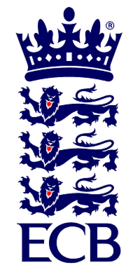 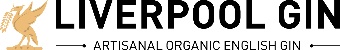 Liverpool & District Cricket CompetitionThe ECB Premier League in   Lancashirewww.lpoolcomp.co.uk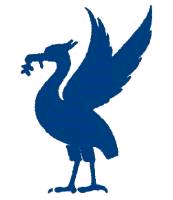 CRICKET CLUBPresent/ absent1AINSDALE 2ALDER3BIRKENHEAD PARK4BOOTLE5BURSCOUGH6CALDY7COLWYN BAY8FLEETWOOD HESKETH9FORMBY10HIGHFIELD11HIGHTOWN ST MARYS12LEIGH13LIVERPOOL14LYTHAM15MAGHULL16NEW BRIGHTON17NEWTON le WILLOWS18NORTHERN19NORTHOP HALL20OLD XAVERIANS21ORMSKIRK22ORRELL RED TRIANGLE23PARKFIELD LISCARD24PRESCOT & ODYSSEY25PRESTATYN26RAINFORD27RAINHILL28ST. HELENS TOWN29SEFTON PARK30SKELMERSDALE31SOUTHPORT AND BIRKDALE 32SOUTHPORT TRINITY33SPRING VIEW34WALLASEY35WAVERTREE36WIGAN1BIRCHFIELD PARK2BIRKENHEAD ST MARYS3GOODLASS4IRBY5MERSEYSIDE CULTURAL AND CRICKET 6NORLEY HALL